RLSS Ireland Branch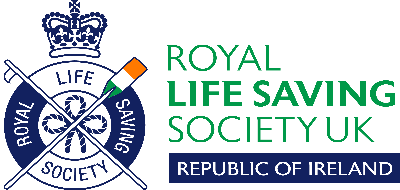 Open Water Surf Life Saving Championships 2021 – Entry Form						Saturday 25th September 2021 – South Beach, Greystones Beach, County WicklowCompetitors must be a member of an organisation currently registered with RLSS. Competitors must follow Covid 19 guidelines.Entry fee is €5 per event, or €10 euro for up to 4 events. Please return forms by email by Friday 17th September 2021 to noelmulhair @gmail.com No entries will be accepted on the day of the event Please photocopy additional forms as requiredRLSS Ireland BranchRescue Board Relay Open Championships 2021 – Entry Form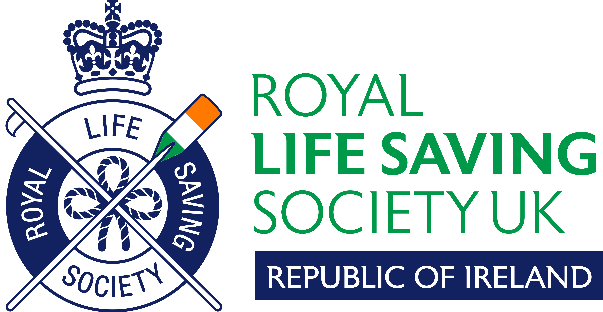 						Saturday 25th September 2021 – South Beach, Greystones Beach, County WicklowName of Club  	Please return entry forms by email by Friday 17th September 2021 to noelmulhair @gmail.comNo entries will be accepted on the day of the event Please photocopy additional forms as requiredPlease Tick events requiredPlease Tick events requiredPlease Tick events requiredPlease Tick events requiredName of CompetitorDate of Birth(if under 18)Age on day of eventBoard RaceFlagRun- Swim-RunRescue Tube RelayEntry Fee enclosed1.2.3.4.5.6.Team Manager signature confirming pre-requisites and that competitors have open water experience in the current season _________________________Contact details, e-mail etc. _______________________________________________________________Team Manager signature confirming pre-requisites and that competitors have open water experience in the current season _________________________Contact details, e-mail etc. _______________________________________________________________Team Manager signature confirming pre-requisites and that competitors have open water experience in the current season _________________________Contact details, e-mail etc. _______________________________________________________________Team Manager signature confirming pre-requisites and that competitors have open water experience in the current season _________________________Contact details, e-mail etc. _______________________________________________________________Team Manager signature confirming pre-requisites and that competitors have open water experience in the current season _________________________Contact details, e-mail etc. _______________________________________________________________Team Manager signature confirming pre-requisites and that competitors have open water experience in the current season _________________________Contact details, e-mail etc. _______________________________________________________________Team Manager signature confirming pre-requisites and that competitors have open water experience in the current season _________________________Contact details, e-mail etc. _______________________________________________________________Team Manager signature confirming pre-requisites and that competitors have open water experience in the current season _________________________Contact details, e-mail etc. _______________________________________________________________TEAMCompetitor 1Competitor 2Competitor 3Competitor 4 4hh444Reserve (if desired)Reserve Reserve NameDate of Birth (if under 18)NameDate of Birth (if under 18)NameDate of Birth (if under 18)Competitors must be a member of an organisation currently registered with RLSS. Competitors must follow Covid 19 guidelinesCompetitors must be a member of an organisation currently registered with RLSS. Competitors must follow Covid 19 guidelinesCompetitors must be a member of an organisation currently registered with RLSS. Competitors must follow Covid 19 guidelinesCompetitors must be a member of an organisation currently registered with RLSS. Competitors must follow Covid 19 guidelinesCompetitors must be a member of an organisation currently registered with RLSS. Competitors must follow Covid 19 guidelinesCompetitors must be a member of an organisation currently registered with RLSS. Competitors must follow Covid 19 guidelinesCompetitors must be a member of an organisation currently registered with RLSS. Competitors must follow Covid 19 guidelinesTeam Manager signature confirming pre-requisites and that competitors have open water experience in the current season ____________________________________________________________________________Contact details, e-mail etc. _______________________________________________________________Team Manager signature confirming pre-requisites and that competitors have open water experience in the current season ____________________________________________________________________________Contact details, e-mail etc. _______________________________________________________________Team Manager signature confirming pre-requisites and that competitors have open water experience in the current season ____________________________________________________________________________Contact details, e-mail etc. _______________________________________________________________Team Manager signature confirming pre-requisites and that competitors have open water experience in the current season ____________________________________________________________________________Contact details, e-mail etc. _______________________________________________________________Team Manager signature confirming pre-requisites and that competitors have open water experience in the current season ____________________________________________________________________________Contact details, e-mail etc. _______________________________________________________________Team Manager signature confirming pre-requisites and that competitors have open water experience in the current season ____________________________________________________________________________Contact details, e-mail etc. _______________________________________________________________Team Manager signature confirming pre-requisites and that competitors have open water experience in the current season ____________________________________________________________________________Contact details, e-mail etc. _______________________________________________________________